Муниципальное казенное общеобразовательное учреждениеСредняя общеобразовательная школа с. НепаТоржественная линейка, посвященная Дню ПобедыМатематика войныБашаева Ирина Алексеевна учитель английского языка,Гонская Ольга Викторовна учитель математики,МКОУ СОШ с. НепаКатангского районаИркутской области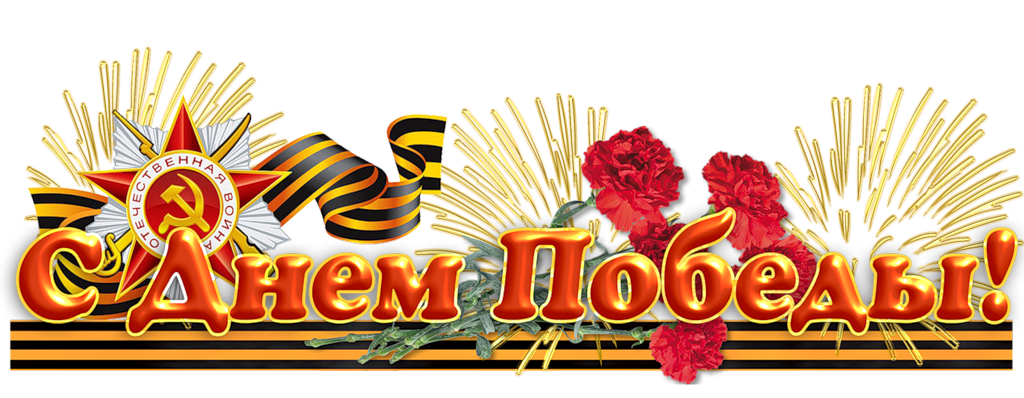 Торжественная линейка, посвященная Дню ПобедыЦели: формирование гражданского самосознания учащихся, готовности защищать свою родину в трудное время;воспитание интереса к героическому прошлому своей страны, исторической памяти;патриотизма, гуманизма, нравственных и культурных ценностей, уважения к старшему поколению.Задачи: развивать творческие способности учащихся;развивать навыки устной речи, выразительного чтения. Оформление: Сцена празднично украшена (Платок Славы, плакаты, рисунки детей, цветы). Звучат песни военных лет. Оборудование: фонограммы песен о Великой Отечественной войне, победе, мире; мультимедиа    презентация, видеоролики.Ход торжественной линейкиПросмотр ролика «С днем победы».Вступление:С каждым годом все дальше  и дальше от нас  Великая Отечественная война, но память о ней должна оставаться в нас.1-й выступающий:Война  шла 4 года – а это1418 дней или 34 тысячи часов и  почти  27 миллионов погибших людей!2-й выступающий: Война – это более 27 миллионов могил на 2,5 тысячи километров,  10,5 тысяч убитых на километр, 120  человек на каждые 2 метра земли!    3-й выступающий: Война – более  27 миллионов за 1418 дней - это значит, более 19 тысяч убитых ежедневно, 800 человек в час, 13 человек каждую минуту...4 -й выступающий: Война – это когда шинели пришлось надеть каждому пятому по стране в целом. А по России – почти каждому четвертому. И выходить, что ушли на войну двое, а вернулся один.5-й выступающий:В первый день войны им было по 17-20 лет. Из каждых 100 ребят этого возраста, ушедших на фронт, 97 не вернулись назад, 97 из 100!6-й выступающий: Война – это если по каждому погибшему из  27 миллионов в стране объявить минуту молчания, страна будет молчать 52 года…7-й выступающий: Война – это 1725 разрушенных и сожженных городов и поселков, свыше 70 тысяч сел и деревень в нашей стране. 8-й выступающий: Война – это 32 тысячи взорванных заводов и фабрик, 85 тысяч километров железнодорожных путей.9-й выступающий: Война - это 900 дней и ночей блокадного Ленинграда. Это 125 граммов хлеба в сутки. Это тонны бомб и снарядов, которые упали на мирных жителей.10-й выступающий:Война – это 20 часов у станка в день. Это урожай, выросший на соленой от пота земле. Это кровавые мозоли на ладонях таких же девчонок и мальчишек, как ты.11-й выступающий: Война... От Бреста до Москвы-1000 километров, от Москвы до Берлина 1600. Итого - 2600 км. И это если считать по прямой. Кажется мало, правда?    12-й выступающий: Самолетом примерно 4 часа, а вот перебежками и по-пластунски – 4 года или  1418 дней!ПерестроениеПервые шесть выступающих – девушки, 7 – 12 выступающие – юноши читают стихотворение Б. Окуджавы «До свидания, мальчики» на фоне видеоролика БЕЗ ЗВУКА (кадры из фильмов "В бой идут одни старики" Леонида Быкова и "А зори здесь тихие" Станислава Ростоцкого) 1-й выступающий:Ах, война, что ты сделала, подлая:стали тихими наши дворы,2-й выступающий:Наши мальчики головы подняли,повзрослели они до поры,3-й выступающий:На пороге едва помаячилии ушли за солдатом солдат...4-й выступающий:До свидания, мальчики! Мальчики,постарайтесь вернуться назад.5-й выступающий:Нет, не прячьтесь вы, будьте высокими,не жалейте ни пуль, ни гранат6-й выступающий:И себя не щадите вы... И все-такипостарайтесь вернуться назад.7-й выступающий:Ах, война, что ж ты, подлая, сделала:Вместо свадеб — разлуки и дым!8-й выступающий:Наши девочки платьица белыеРаздарили сестренкам своим.9-й выступающий:Сапоги..., Ну, куда от них денешься?Да зеленые крылья погон...10-й выступающий:Вы наплюйте на сплетников, девочки!Мы сведем с ними счеты потом.11-й выступающий:Пусть болтают, что верить вам не во что,Что идете войной наугад...12-й выступающий:До свидания, девочки! Девочки,Постарайтесь вернуться назад!Перестроение исполнение песни Б. Окуджавы из кинофильма «Белорусский вокзал» на фоне презентацииЗдесь птицы не поют,
Деревья не растут,
И только мы, к плечу плечо
Врастаем в землю тут.

Горит и кружится планета,
Над нашей Родиною дым,
И значит, нам нужна одна победа,
Одна на всех - мы за ценой не постоим.
Одна на всех - мы за ценой не постоим.
Нас ждет огонь смертельный,
И все ж бессилен он.
Сомненья прочь, уходит в ночь отдельный,
Десятый наш десантный батальон.
Десятый наш десантный батальон.

Лишь только бой угас,
Звучит другой приказ,
И почтальон сойдет с ума,
Разыскивая нас.

Взлетает красная ракета,
Бьет пулемет неутомим,
И значит нам нужна одна победа,
Одна на всех – мы за ценой не постоим.
Одна на всех – мы за ценой не постоим.
Нас ждет огонь смертельный,
И все ж бессилен он.
Сомненья прочь, уходит в ночь отдельный,
Десятый наш десантный батальон.
Десятый наш десантный батальон.

От Курска и Орла
Война нас довела
До самых вражеских ворот.
Такие, брат, дела.

Когда-нибудь мы вспомним это,
И не поверится самим.
А нынче нам нужна одна победа,
Одна на всех – мы за ценой не постоим.
Одна на всех – мы за ценой не постоим.
Нас ждет огонь смертельный,
И все ж бессилен он.
Сомненья прочь, уходит в ночь отдельный,
Десятый наш десантный батальон.
Десятый наш десантный батальон.Минута молчания (на фоне записи)  Заключение Ученица 9 класса читает стихотворение собственного сочинения.70 лет назад была война70 лет назад, а кажется, что вчераОт взрывов дрожала земля, Красной от крови была она70 лет назад, а кажется, что вчера.Наши деды защищали от врага70 лет назад, а кажется, что вчера.У людей тяжелой была судьба,Были страшные времена70 лет назад, а кажется, что вчера.70 лет прошло – целая жизнь,Но победой предков, народ, ты гордись,На ошибках своих учись,И никогда не узнай этого горького слова – война.Возложение цветов к памятнику погибших сельчан.Список литературы1. Дегтярева О.В. Своими видел я глазами// Читаем, учимся, играем. – 2004. –  №12.2. Терешко Л.В. Бухенвальдский набат// Читаем, учимся, играем. – 2004. –  №12.3. Кузнецова Т.М. Всем сердцем поклонись// Читаем, учимся, играем. – 2006. –  №12.www.youtube.com/watch?v=PQbfl7qxlW8 www.youtube.com/watch?v=HVTYQrYKK8I 